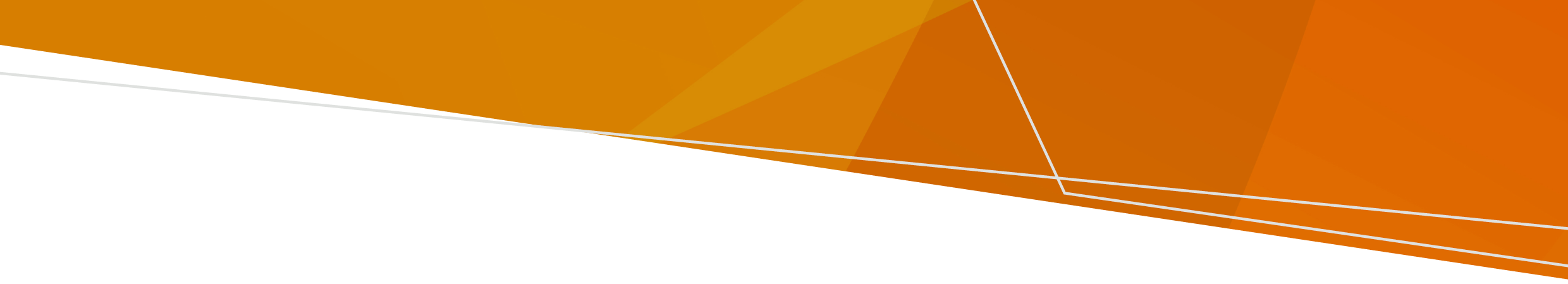 Wracając do domu po powodzi przeczytaj te informacje, aby chronić siebie i swoją rodzinę przed ewentualnymi obrażeniami lub chorobą.Jak bezpiecznie powrócić do domuNigdy nie chodź, nie pływaj i nie jedź samochodem przez wody powodziowe, nawet jeśli są płytkie. Trzymaj dzieci i zwierzęta domowe z dala od domu, do czasu kiedy będzie można bezpiecznie wrócić. Kontakt skóry z wodą powodziową i błotem może powodować choroby i infekcje.  Unikaj kontaktu z wodami powodziowymi i regularnie myj ręce mydłem.Noś wodoodporne buty i gumowe lub skórzane rękawice podczas sprzątania.Przykrywaj wszelkie skaleczenia i rany, które mogły mieć kontakt z wodą powodziową. Jeśli zostaniesz zraniony lub doznasz skaleczenia, oczyść ranę i natychmiast skontaktuj się z lekarzem. Przed wejściem do domu weź pod uwagę co następuje: powódź może spowodować przedostanie się ścieków do domu może zostać uszkodzone zasilanie gazowe lub elektryczne struktura domu może zostać uszkodzona węże i inne stworzenia mogą schronić się w twoim domu, szopie lub w ogrodziewyrzuć zastałą wodę, która zebrała się w pojemnikach na podwórku, ponieważ w niej rozmnażają się komaryjeśli w twoim domu jest pleśń, musisz ją oczyścić przed wprowadzeniem się do domu.Jeśli nie było prądu, sprawdź jedzenie lub leki w lodówce. Być może trzeba będzie je wyrzucić. Nie używaj przenośnego generatora w pomieszczeniach, ponieważ może on wytwarzać tlenek węgla, który może sprawić, że poważnie zachorujesz. Powodzie mogą zanieczyścić wodę pitną. Sprawdź w swojej agencji wodnej, czy woda z kranu jest bezpieczna do picia. Skontaktuj się z władzami lokalnymi jeśli nie masz dostępu do wody z sieci wodociągowej i uważasz, że powódź wpłynęła na twoje prywatne źródło wody.Nie pływaj w kanałach wodnych, plażach lub w basenach, ponieważ mogą być zanieczyszczone.Powódź może spowodować przesunięcie się elementów domu, takich jak rury, cementowe płyty lub dachówki. Jeśli znajdziesz azbest, nie naruszaj materiału i skontaktuj się z lokalnymi władzami.  Jeśli ucierpiał system kanalizacyjny, ogranicz zużycie wody i skontaktuj się z hydraulikiem.Zadbaj o siebie To normalne, że doświadczasz wielu emocji, więc poświęć chwilę aby zadbać o siebie i sięgnij po wsparcie do swoich bliskich. Jeśli czujesz się przytłoczony, możesz zadzwonić pod numer 1300 375 330 do Mental Health and Wellbeing Hubs po bezpłatne wsparcie. W razie obaw o swoje zdrowie udaj się do lekarza rodzinnego. W nagłych wypadkach zadzwoń pod numer 000. Jeśli nie możesz zadzwonić, powinieneś udać się do najbliższego szpitala. Jeśli ty lub ktoś kogo znasz jest w kryzysie, zadzwoń do Lifeline pod numer 13 11 14 lub do Beyond Blue pod numer 1300 224 636. Uzyskaj wsparcie finansoweJeśli Twój dom został dotknięty powodzią, możesz kwalifikować się do otrzymania jednorazowej płatności awaryjnej. Więcej informacji znajdziesz na stronie https://emergencypayments.dffh.vic.gov.auPomoc w odbudowie (Re-establishment Assistance) może być dostępna, jeśli nie możesz mieszkać w swoim domu z powodu jego uszkodzenia lub nie masz dostępu do swojego domu przez ponad 7 dni. Więcej informacji znajdziesz na stronie https://services.dffh.vic.gov.au/personal-hardship-assistance-programZapomoga pod nazwą Disaster Recovery Allowance jest dostępna dla pracowników i osób prowadzących jednoosobową działalność gospodarczą, którzy stracili dochód z powodu poważnej katastrofy. Możesz otrzymywać płatności przez okres do 13 tygodni po wystąpieniu katastrofy. Odwiedź stronę https://www.servicesaustralia.gov.au/natural-disaster-events?context=60042 po więcej informacji. Możesz kwalifikować się do Australian Government Disaster Recovery Payment, jeśli doznałeś poważnych obrażeń lub twój dom został poważnie uszkodzony przez powódź. Dorośli mogą otrzymać $1,000, a dzieci $400. Odwiedź stronę https://www.servicesaustralia.gov.au/victorian-floods-october-2022-australian-government-disaster-recovery-payment aby uzyskać więcej informacji. Zadzwoń na infolinię Flood Recovery Hotline pod numer 1800 560 760, aby uzyskać pomoc w tymczasowym zakwaterowaniu i inne wsparcie. Jeśli potrzebujesz pomocy w sprawach ubezpieczeniowych, zadzwoń na infolinię Insurance Council Australia ds. katastrof pod numer 1800 734 621. Aby otrzymać tę publikację w dostępnym formacie, wyślij e-mail na adres pph.communications@health.vic.gov.au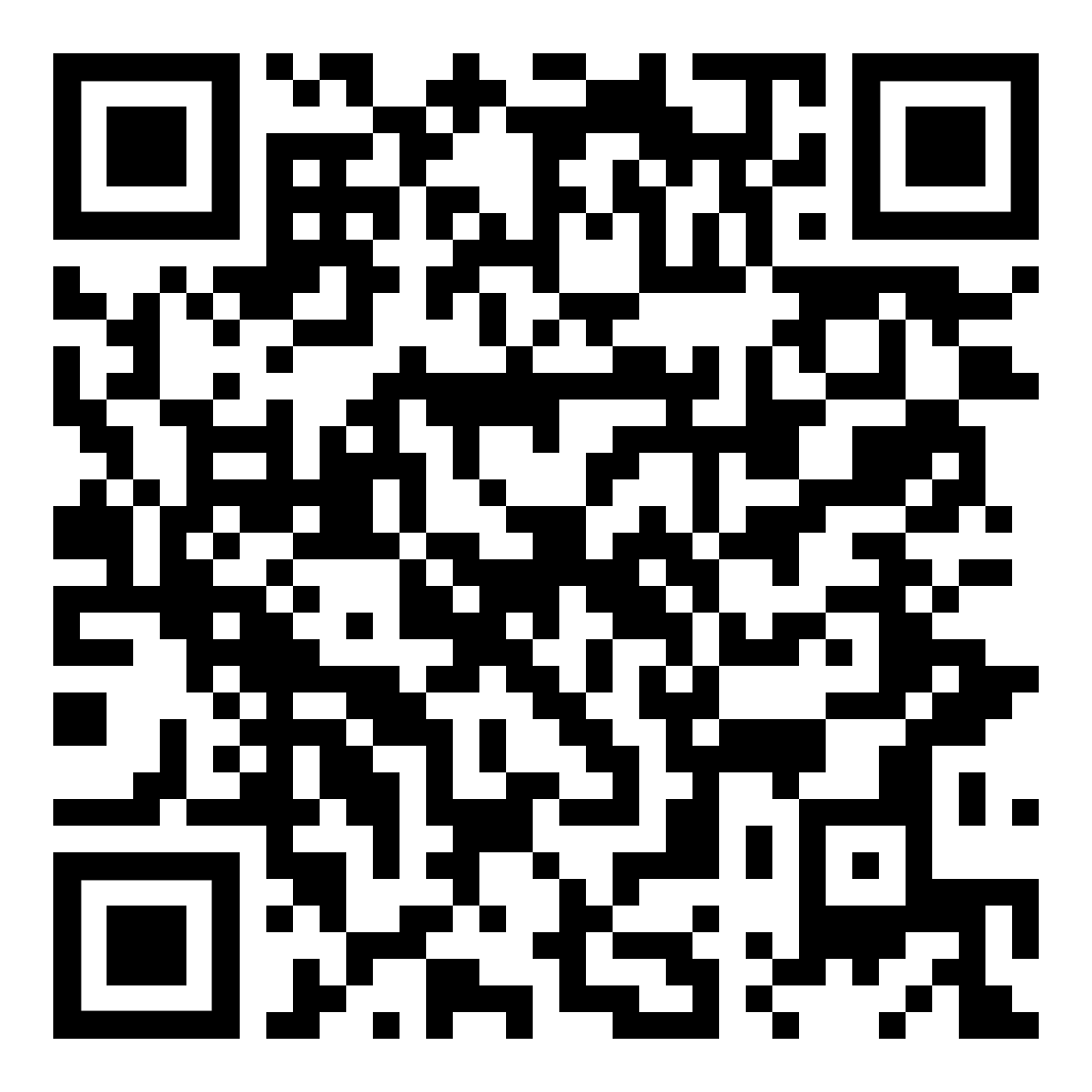 Powrót do domu po powodziInformacje o tym, jak zachować bezpieczeństwo po powodzi Polish | PolskiOFFICIAL